OKU VE ANLA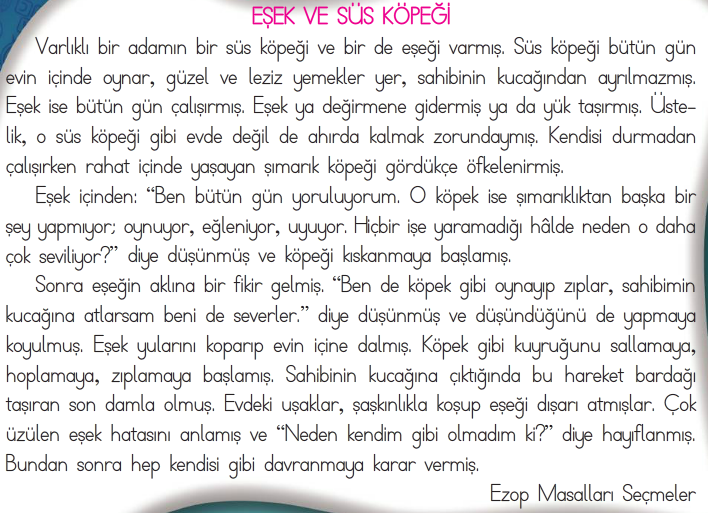 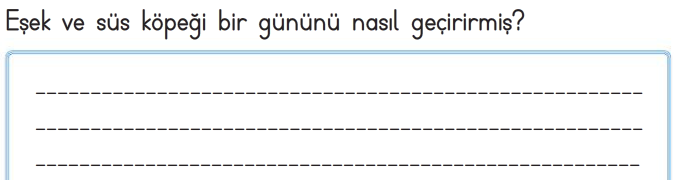 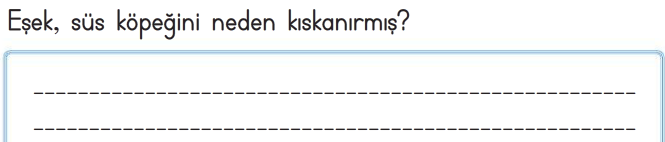 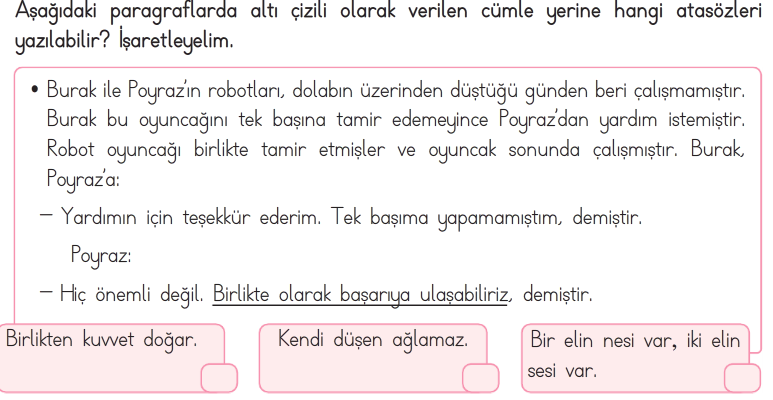 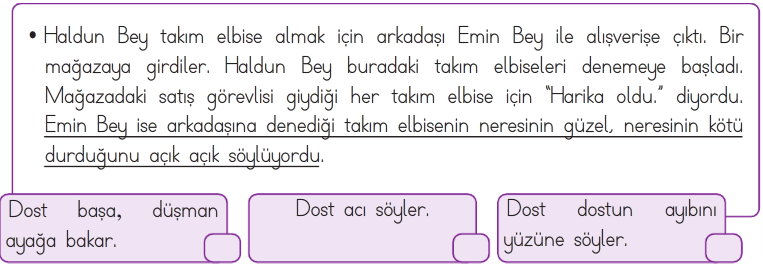 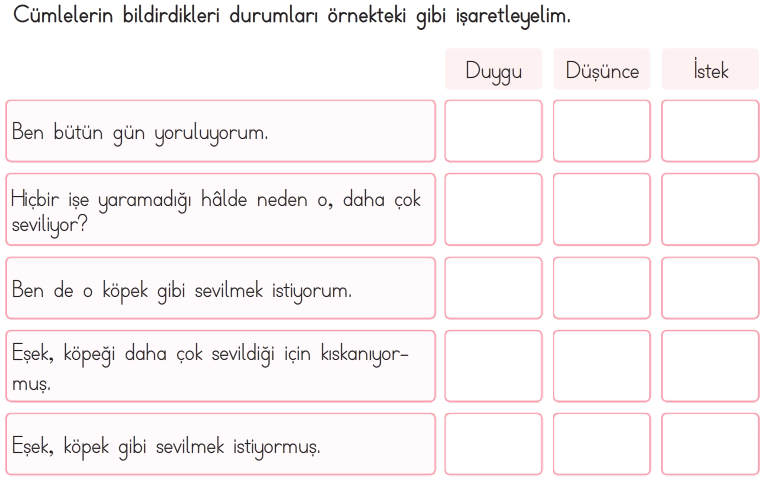 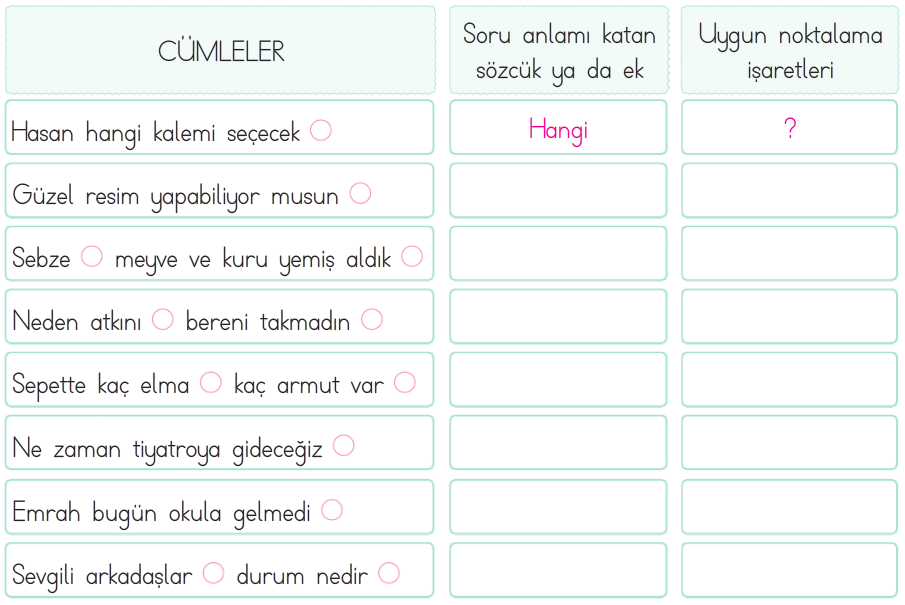 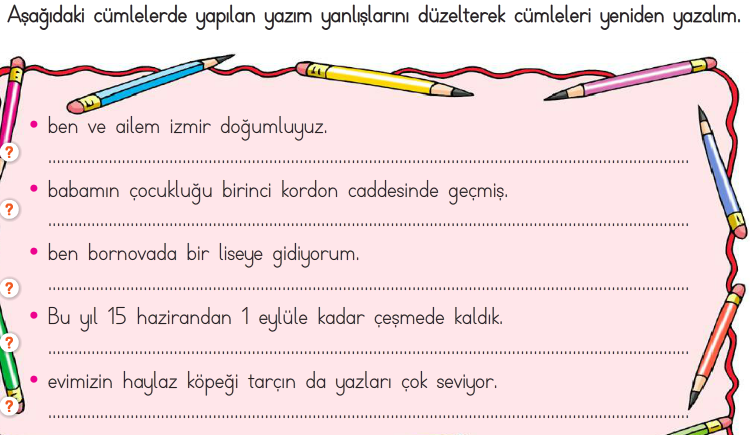 ATASÖZÜNÜN ANLAMINI BULALIM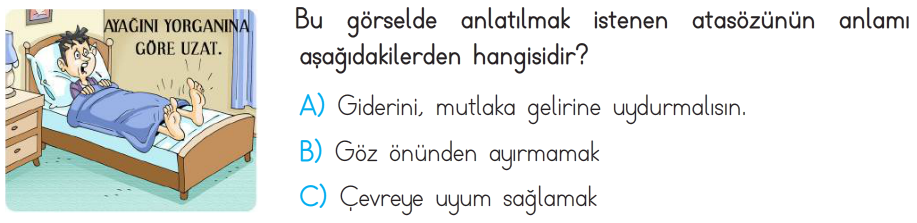 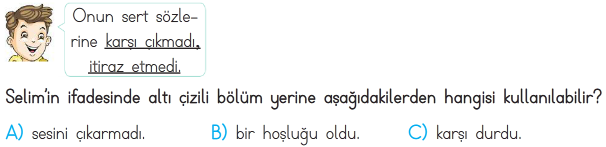 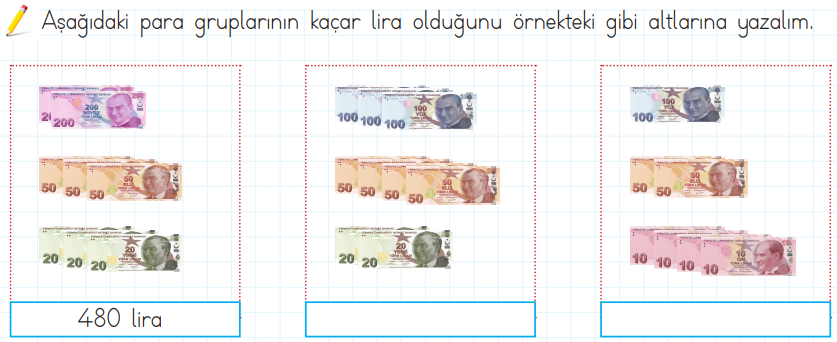 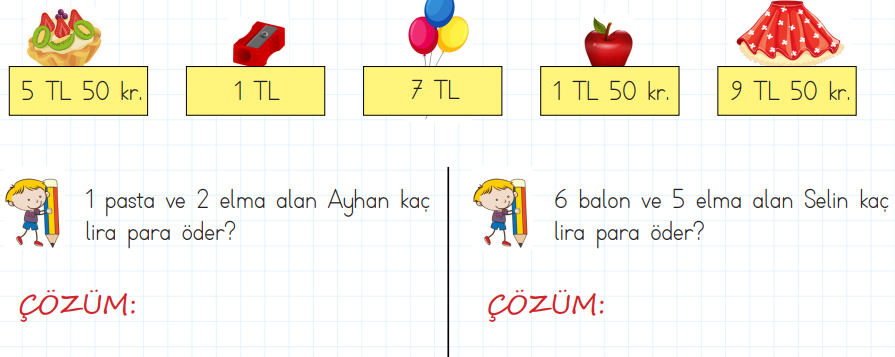 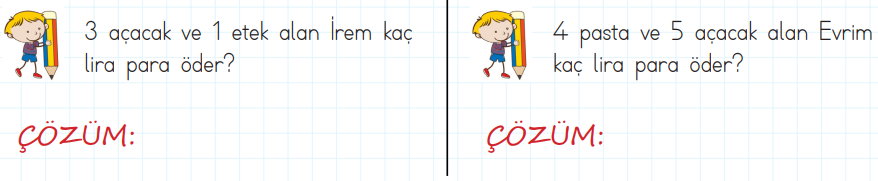 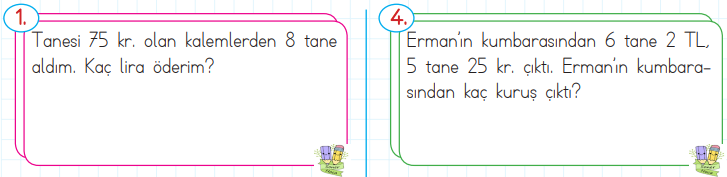 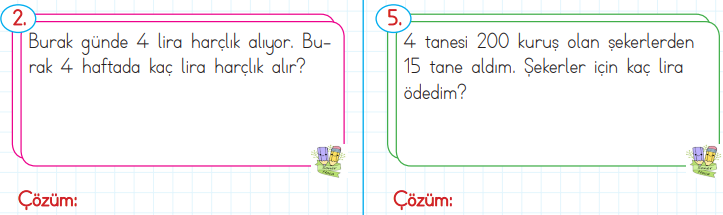 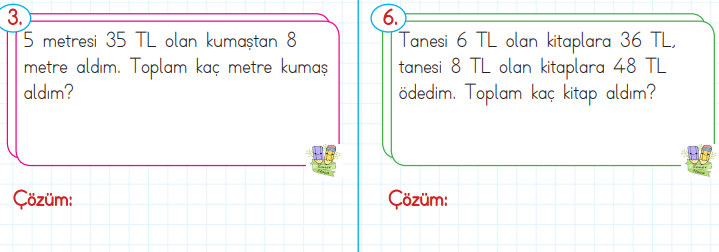 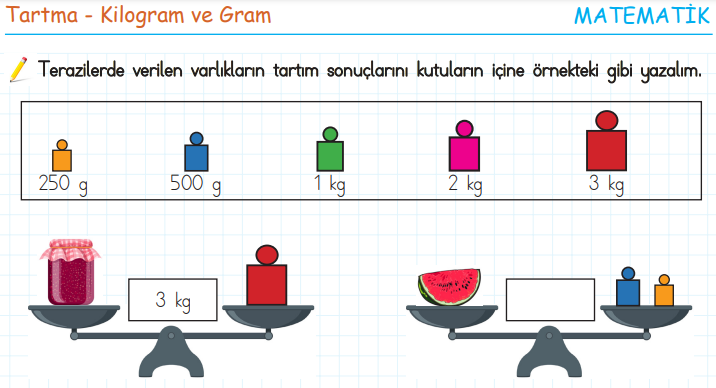 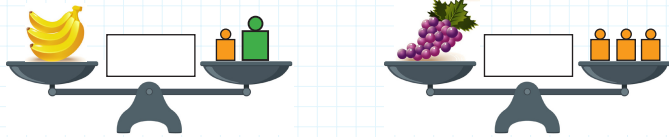 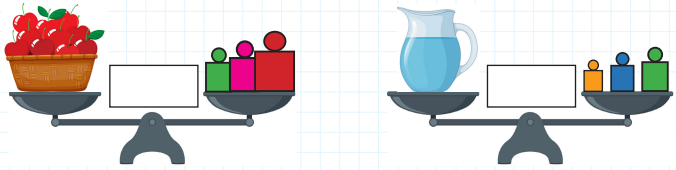 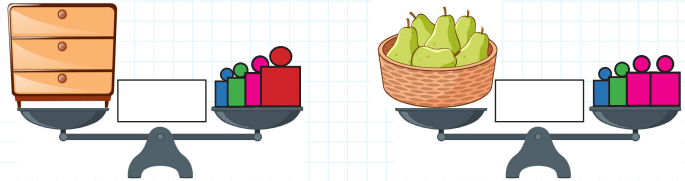 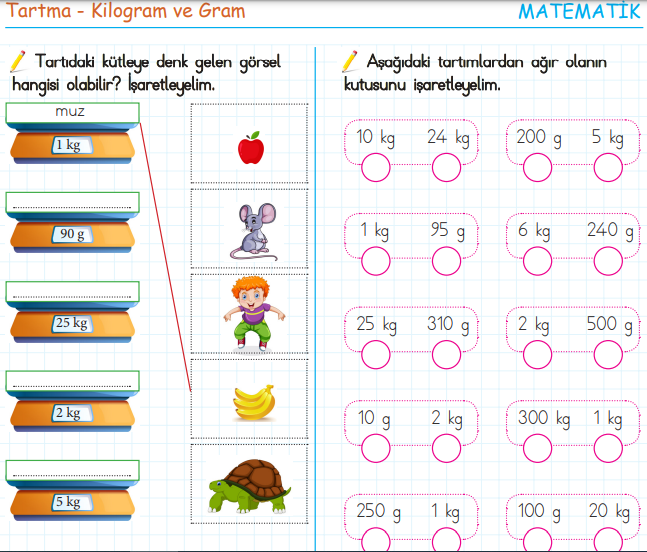 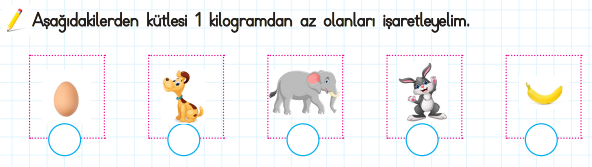 